     Lebenslauf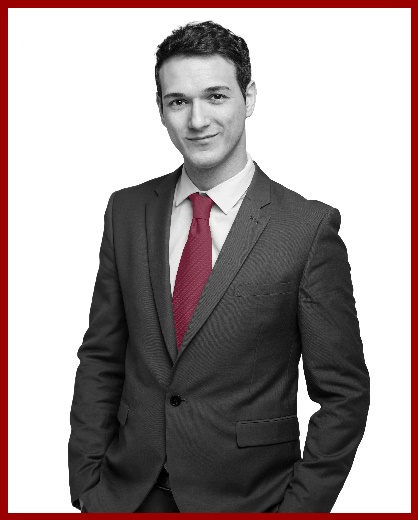 Max MustermannPersönliche AngabenGeburtsdatum 	xx.xx.1954Nationalität		deutschFamilienstand		verheiratet ProfilDynamische Verkaufspersönlichkeit mit fortschrittlichem und langjährigem Wissen in allen Verkaufsmanagementdisziplinen; einer mehr als 26 jährigen Erfahrung im Produkt-und Anlagenverkauf erklärungsintensiver Investitionsgüter hauptsächlich in den Bereichen  Automatisierungs- und Fördertechnik zusammen mit umfangreicher an den Wünschen und Bedürfnissen ausgerichteter Kundenpflege. ErwartungenEine anspruchsvolle Position im technischen Vertrieb für erklärungsintensive Systeme und Produkte im Bereich Automatisierung und/oder Maschinenbau/Fördertechnik.Berufspraxisseit 07/2012			Selbstständiger Handelsvertreter 	 Industrievertretung Musterfirma		                        Angebotsspektrum:Komplettes elektrotechnisches Engineering und ProjektabwicklungAufgaben ETP: Akquisition, Beratung, Angebotserstellung und Verfolgung, KundenbetreuungBesondere Geschäftserfolge:	 Austausch sämtlicher Cellcontroller (205Stk) der Gepäckförderanlage im Muster-Flughafen 
Auftraggeber Musterfirma Wert ca. 1,2 Mill €Elektrotechnische Ausrüstung für den Umbau einer Transferzentrale der Gepäckförderanlage im Muster-Flughafen  bestehend aus Behälter- und Gurtfördertechnik Auftraggeber Musterfirma, Musterstadt Wert ca.1,3 Mill € Industrievertretung MusterfirmaAngebotsspektrum:Plattenförderer, Spiraltürme und weitere fördertechnische ElementeAufgaben ETP: Aufbau Komponentenvertrieb für oben genannte Produkte Bereich Süd-West07/2010 - 06/2012		Selbstständiger Handelsvertreter 				Musterfirma Musterstadt 				Arbeitsfreistellung und Gründung der eigenen Firma07/2005 - 06/2010		Senior-Sales-Manager Musterfirma, MusterstadtAufgabe:				Anlagenvertrieb für komplette Gepäckförder- und 						Cargoanlagen Flughäfen DeutschlandSelbstständige Abwicklung aller vertriebstechnischen Abläufe wie Akquise, Angebotserstellung und Verfolgung unter Berücksichtigung der Vergabe durch öffentliche Auftraggeber (VOB)Besondere Geschäftserfolge:	Lieferung und Montage Frühgepäckspeicher Muster-Flughafen Dynamischer Gepäckspeicher in BehälterfördertechnikAuftraggeber Musterfirma		Wert: ca.7 Mill €Lieferung und Montage der neuen Gepäckförderanlage am Muster-Flughafen 
Installation breiterer Gurtfördertechnik mit Verfolgung der einzelnen Gepäckstücke zu KontrollzweckenAuftraggeber Musterfirma	Wert ca.2,3 Mill €Lieferung und Montage Sorterumbau Gepäckförderanlage am Muster-Flughafen 
Zusätzliche Einschleusung mittels Gurtfördertechnik und Verbesserung der Leistung des BandsortersAuftraggeber Musterfirma	Wert ca.2 Mill €09/1999 - 06/2005	Key-Account-Manager Musterfirma, MusterstadtAufgabe:Anlagenvertrieb für komplette fördertechnische Einrichtungen und Turnkey Projekte im  In- und Ausland in der AutomobilindustrieSelbstständige Abwicklung aller vertriebstechnischen Abläufe wie Akquise, Angebotserstellung und -verfolgung , Aftersales-Support, Messedienst, Marktbeobachtung, Internationale Zusammenarbeit mit den lokalen NiederlassungenEinarbeitung in Produktionsprozesse der AutomobilindustrieKey-Accounts: Musterfirma, MusterstadtSpezielle Aufgabenstellungen:Sicherstellung und Erweiterung des Marktpotenzials Troubleshooting bei laufenden Projekten im Rahmen der Gewährleistung wie bei diversen FirmenBesondere Geschäftserfolge:Global Single Source Supplier für Einschienen Schwerlastgehänge mit höhenverstellbarem Teleskopaufnehmer Auftraggeber Musterfirma USA Zu folgenden Werken geliefert:Endmontage Musterfirma USAEndmontage Musterfirma RusslandLieferung und Montage einer kompletten Fertig- und Endmontagelinie als Einspurbahn mit höhenverstellbarem Teleskopaufnehmer einschließlich der Zuführförderer, der Hochzeitseinrichtung, der Handlingsgeräte und der weiteren Infrastruktur für Sprinterfertigung im Nutzfahrzeugwerk Musterfirma, Musterstadt	Wert ca.23 Mill €Lieferung und Montage Umbau Fördertechnik Endmontage Musterfirma, MusterstadtVeränderung Linienführung sowie Erhöhung der Einzelbelastung der Doppelspurbahn und des Palettenfördersystems einschließlich Karossenspeicher und Zuführfördersystemen (Power&Free, EHB)Auftraggeber Musterfirma, Musterstadt	Wert ca.12 Mill DMLieferung und Montage Umbau Fördertechnik Endmontage Musterstadt Umbau der Doppelspurbahn und des Palettenfördersystems wegen Erhöhung der EinzelbelastungenAuftraggeber Musterfirma, Musterstadt	Wert ca. 7 Mill DMLieferung und Montage der kompletten Fördertechnik für die Endmontagelinie bei Musterfirma, MusterstadtInstallation der Montagelinien mit Schwerlastdoppelspurbahn, Platten- und Bandförderer, Zuführförderer mit Einschienenhängebahn, Auftraggeber Musterfirma, Musterstadt	Wert ca. 20 Mill DM05/1993 - 08/1999	Key-Account-Manager Musterfirma, Musterstadt	Aufgabe:Vertrieb Anlagenautomatisierung für Fördertechnik und Logistik Selbstständige Abwicklung aller vertriebstechnischen Abläufe wie Akquise, Angebotserstellung und -verfolgung , After-Sales-Support, Marktbeobachtung, Internationale Zusammenarbeit mit den lokalen NiederlassungenKey-Accounts: MusterfirmenBesondere Geschäftserfolge:Lieferung und Montage der gesamten elektrotechnischen Ausrüstung der Fertig- und Endmontagelinien Musterfirma MusterstadtAuftraggeber Musterfirma Musterstadt 	Wert ca.4 Mill DMLieferung und Montage der gesamten elektrotechnischen Ausrüstung der Fertig- und Endmontagelinien MusterwerkAuftraggeber Musterfirma, Musterstadt 	Wert ca.3 Mill DMBesondere AuszeichnungenGM Supplier of the year 199506/1989 - 04/1993	Vertriebsingenieur  Musterfirma, MusterstadtAufgabe:Komponentenvertrieb speicherprogrammierbare Steuerungen Kundenbetreuung, Ausarbeitung und Verfolgung von   Angeboten sowie technische BeratungBesondere Geschäftserfolge:Steuerungstechnische Ausrüstung von Klärwerken 10/1988 - 05/1989		Vertriebsingenieur Musterfirma, MusterstadtAufgabe:		                       Komponentenvertrieb speicherprogrammierbare SteuerungenKundenbetreuung, Ausarbeitung und Verfolgung von Angeboten sowie technische Beratung08/1986 - 09/1988		Vertriebsingenieur Musterfirma, MusterstadtAufgabe:				Komponentenvertrieb speicherprogrammierbare Steuerungen				Kundenbetreuung, Ausarbeitung, Verfolgung von Angeboten				und technische Beratung06/1983 - 07/1986		Elektrokonstrukteur Musterfirma, MusterstadtAufgabe:Erstellung der gesamten Elektrounterlagen mit Softwareerstellung und der Inbetriebnahme von fördertechnischen Anlagen in der Automobilindustrie04/1976 - 06/1981		Betriebselektriker Musterfirma, Musterstadt Aufgabe:Fehlerbehebung und Wartung von konventionell- oder speicherprogrammierbar gesteuerten Maschinen02/1973 - 03/1976		Elektroinstallateur verschiedene Firmen Ausbildung07/1982 - 06/1983		 Muster-Technikerschule, MusterstadtAbschluss als staatl. geprüfter Elektrotechniker Fachrichtung MSR-Technik
07/1981 - 06/1982		 Muster-Technikerschule, Musterstadt
09/1969 - 1/1973		Ausbildung zum Elektroinstallateur Musterfirma, Musterstadt 				Abschluss Gesellenbrief09/1969 - 12/1972		Muster-Berufsschule
    			            Abschlusszeugnis04/1961 - 07/1969		Muster-Hauptschule 				Abschlusszeugnis Weitere KenntnisseEDV				MS-Office Programmen einschl.MS ProjectSpezielle AusschreibungsprogrammeSprachen			Englisch: Gut				Französisch: GrundkenntnisseAktivitätenSport				Jogging ,Bike Musik				Gitarre, Klavier